Exploring CirclesExploring CirclesExploring CirclesExploring CirclesUnderstands the relationship between radius and diameter 
of a circleIf the diameter of a circle is 12 cm, what is its radius?Since the diameter is double the radius, then the radius is 12 ÷ 2, 
or 6 cm.Understands relationships between radius, diameter, and circumference of a circleIf the radius of a circle is 6 cm, what is its circumference?I know that the circumference of a circle is about “6 and a bit” times its radius. 
So, the circumference is “6 and a bit” × 6, 
or about 37 cm.Constructs circles given the radius, diameter, or circumferenceDraw a circle with a diameter of 
12 cm.The radius is 12 ÷ 2, or 6 cm. I used a ruler to set the compass to 6 cm. Then, drew the circle.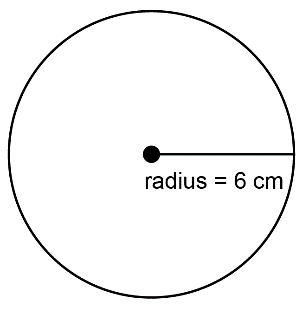 Uses relationships between circle measures to solve problemsDetermine the circumference of a pizza with a diameter of 30 cm.I used the relationship 
circumference = diameter × “3 and 
a bit” to get a circumference of approximately 91 cm.Observations/DocumentationObservations/DocumentationObservations/DocumentationObservations/Documentation